ПРИКАЗ№ 01-10/149 п.6                                                                     от 02 сентября 2012 годаОб организации питанияобучающихся школыСогласно «Положению об обеспечении питанием школьников в муниципальных образовательных учреждениях, финансируемых за счет МР «Вилюйский улус (район)» от 25.03.2009г. ПРИКАЗЫВАЮ:Обеспечить обучающихся двухразовым питанием (завтрак, обед в I смене; обед, полдник – во II) с 01.09.2010г. по 31.05.2011г. согласно графику:Обеспечить обучающихся бесплатным питанием согласно заявлению родителей, справках о заработной плате и доходах семьи. Ответственными за сбор документов назначить классных руководителей. Составить список обучающихся, имеющих право на бесплатное питание в срок до 15 сентября 2012 года. Ответственным назначить Васильеву Дарию Алексеевну, социального педагога.Для обучающихся, не вошедших в список, имеющих право на бесплатное питание, организовать питание за счет средств родителей. Ответственным назначить Иванову Саргылану Семеновну, заведующую столовой. Контроль за организацией питания возложить на Васильеву Дарию Алексеевну, социальному педагогу.Контроль за качеством питания возложить на Иванову Сардану Васильевну, фельдшера.Контроль за рациональным использованием средств, выделенных на питание возлагаю на Соловьеву Лиану Анатольевну, главному бухгалтеру.Контроль за исполнением настоящего приказа оставляю за собой.И.о. директора школы:                                  Соловьева Т.Е.С приказом ознакомлен(а):                       Васильева ДАИванова С.С.Иванова С.В.Соловьева Л.А.Муниципальное бюджетное общеобразовательное учреждение «Вилюйская средняя общеобразовательная школа №3имени Героя Советского СоюзаНиколая Саввича Степанова»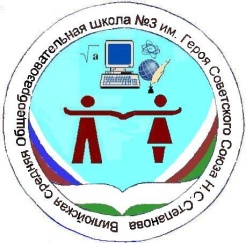 «Советскай Союз ГеройаНиколай Саввич СтепановаатынанБγлγγтээ5и 3 №-дээх орто оскуола»муниципальнай бюджетнай уопсай γѳрэхтээhин тэрилтэтэ678200 Российская Федерация, Республика Саха (Якутия)г. Вилюйск, улица Октябрьская, дом 9678200 Российская Федерация, Республика Саха (Якутия)г. Вилюйск, улица Октябрьская, дом 9Тел 8 (41132) 41238, факс (41132) 43195E-mail: schstep@mail.ruТел 8 (41132) 41238, факс (41132) 43195E-mail: schstep@mail.ru